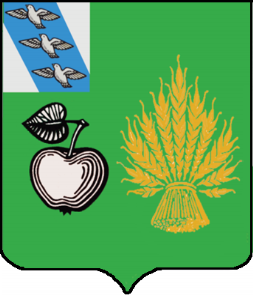 АДМИНИСТРАЦИЯБЕЛОВСКОГО РАЙОНА  КУРСКОЙ ОБЛАСТИП О С Т А Н О В Л Е Н И Еот 04.03.2020 № 217 307910 Курская область, сл. БелаяО внесении изменений и дополнений в постановление Администрации Беловского района Курской области от 17.06.2019 г № 482 «Об образовании комиссии по проведению Всероссийской переписи населения 2020 года на территории Беловского района Курской области»В связи с кадровыми изменениями в Администрации Беловского района Курской области, Администрация Беловского района Курской области ПОСТАНОВЛЯЕТ:1. Состав комиссии по проведению всероссийской переписи населения 2020 года на территории Беловского района Курской области изложить в новой редакции:«                                                          СОСТАВКОМИССИИ ПО ПРОВЕДЕНИЮ ВСЕРОССИЙСКОЙ ПЕРЕПИСИ НАСЕЛЕНИЯ 2020 ГОДА НА ТЕРРИТОРИИ БЕЛОВСКОГО РАЙОНА КУРСКОЙ ОБЛАСТИ2. Контроль за исполнением настоящего постановления возложить на первого заместителя Главы Администрации Беловского района Курской области .Глава Беловского района Курской области                                                                            Н.В.Волобуев Квачев Владимир Викторович-первый заместитель Главы Администрации Беловского района Курской области (председатель Комиссии)МалаховаСветлана Николаевна-специалист –эксперт отдела сводных статработ, региональных счетов, балансов, ведение статрегистра и общероссийских классификаторов по Беловскому району (заместитель председателя Комиссии, по согласованию)КотельниковаГалина Ивановна -уполномоченный по проведению Всероссийской переписи населения 2020 по Беловскому району (секретарь Комиссии, по согласованию)ТаранИгорь Викторович-начальник отделениям МВД России по Беловскому району (по согласованию) ГерасимовМихаил Николаевич-главный врач ОБУЗ «Беловская ЦРБ» комитета здравоохранения Курской областиИванюкМария Николаевна-начальник обособленного структурного подразделения Беловского почтамта – Управления федеральной почтовой связи Курской области – филиала Федерального государственного унитарного предприятия «Почта России» (по согласованию)СмородскаяЕлена Николаевна- директор ОКУ «ЦЗН Беловского района» (по согласованию)СтаренковИван Михайлович-редактор газеты АУКО «Редакция газеты «Беловские зори» (по согласованию)ЗубаревАлександр Иванович- военный комиссар Беловского района Курской области (по согласованию)ЧадееваЛюбовь Валерьевна -начальник «АУ КО «МФЦ» по Беловскому району (по согласованию)КозловаНаталья Ивановна-начальник управления финансов Администрации Беловского района Курской областиШаповаловАндрей Валентинович-начальник управления образования Администрации Беловского района Курской областиШевцовБорис Иванович- заместитель главы Администрации Беловского района -начальник управленияСорокинаКсения Владимировна-начальник отдела социальной защиты населения Администрации Беловского района Курской областиПоздняковаВалентина Ивановна-начальник отдела Администрации Беловского района Курской областиПольскаяЕлена Николаевна-начальник отдела Администрации Беловского района Курской областиМилехинаЕлена Юрьевна-начальник отдела Администрации Беловского района Курской области».